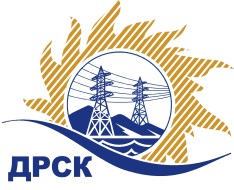 Акционерное Общество«Дальневосточная распределительная сетевая компания»Протокол процедуры вскрытия поступивших конвертов с заявками / открытия доступа к заявкам участниковг. БлаговещенскСпособ и предмет закупки: запрос предложений в электронной форме на право заключения договора на «Мероприятия по строительству для технологического присоединения потребителей Благовещенского района (с. Чигири, с. Кантон-Коммуна) (заявители: Безбородова И.Ю., Копылова С.В., Чередниченко О.Н., Василевский В.С.) к сетям 10-0,4 кВ» закупка 10919НМЦ ЛОТА (в соответствии с Извещением о закупке): 18 771 549,47  руб. без НДС.ОТМЕТИЛИ:В адрес Организатора закупки поступило 4 (четыре) Заявки.Вскрытие конвертов (открытие доступа к заявкам) было произведено автоматически средствами электронной торговой площадки Единой электронной торговой площадки на Интернет-сайте https://rushydro.roseltorg.ru в присутствии секретаря Закупочной комиссии.Дата и время начала процедуры вскрытия конвертов с заявками на участие в закупке: 09:00 (время московское)  24.06.2019 г.Место проведения процедуры вскрытия конвертов с заявками на участие в закупке: Единая электронная торговая площадка по адресу: https://rushydro.roseltorg.ru».В конвертах обнаружены заявки следующих Участников закупки:Секретарь Закупочной комиссии	М.Г. ЕлисееваИсп. Ирдуганова И.Н.(4162) 397-147№ 496/УКС -В«24» 06.  2019Порядковый номер заявкиДата и время регистрации заявкиНаименование Участника, его адрес, ИНН и/или идентификационный номерЦена заявки, руб. без НДС117.06.2019 11:22ООО «ВостокЭнергоСоюз» 
(ИНН/КПП 2801169250/280101001 ОГРН 1122801001300)18 596 307,76219.06.2019 10:04ООО «ЭНЕРГОСТРОЙ»  (ИНН/КПП 2801163836/280101001 ОГРН 1112801006196)18 771 549,00322.06.2019 06:43ООО  «СТЭК» (ИНН/КПП 2722038800/272201001 ОГРН 1022701130540)18 677 691,73424.06.2019 07:43ООО  «Кабельная арматура» (ИНН/КПП 2801163843/280101001 ОГРН 1112801006207)18 771 549,47